								Бр. јавне набавке: 60/24-2019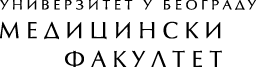 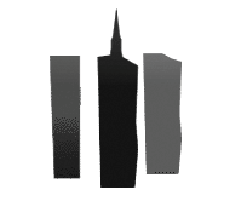 На основу  члана 61. и у складу са чл.95. став 2. тач.2) – ако постоји претходно обавестење Закона о  јавним набавкама („Сл. гласник РС“ бр.124/2012,14/15 и 68/15), у даљем тексту „Закон“  и  члана 2. Правилника  о обавезним елементима конкурсне  документације  и начину  доказивања  испуњености услова („Сл.Гласник РС“ бр. 86/15)) наручилац,УНИВЕРЗИТЕТ У БЕОГРАДУ – МЕДИЦИНСКИ   ФАКУЛТЕТДр. Суботића бр.8је припремио следећуКОНКУРСНУ  ДОКУМЕНТАЦИЈУпредмет јавне набавке ПОТРОШНИ ЛАБОРАТОРИЈСКИ МАТЕРИЈАЛ И РЕАГЕНСИ ЗА ОБЛАСТ ТОКСИКОЛОГИЈЕ поступак у ком се јавна набавка спроводиотворениобјављено на Порталу јавних набавки24.10.2019.год.ОБАВЕЗНИ ЕЛЕМЕНТИ КОНКУРСНЕ ДОКУМЕНТАЦИЈЕОПШТИ ПОДАЦИ О ЈАВНОЈ НАБАВЦИНазив наручиоца: УНИВЕРЗИТЕТ У БЕОГРАДУ-МЕДИЦИНСКИ ФАКУЛТЕТ (у даљем тексту Наручилац) Адреса: др. Суботића бр. 8, 11000 БеоградЛице овлашћено за потписивање уговора:  Декан, проф.др Небојша ЛалићИнтернет страница Наручиоца: www.mfub.bg.ac.rs Врста поступка јавне набавке: отворени поступак.Број  јавне набавке: 60/24-2019Предмет јавне набавке: ПОТРОШНИ ЛАБОРАТОРИЈСКИ МАТЕРИЈАЛ И РЕАГЕНСИ ЗА ОБЛАСТ ТОКСИКОЛОГИЈЕПоступак се спроводи ради: Закључења уговора о јавној набавци.                                              Лице за контакт: Служба: Правна службаЛице за контакт : Драгана Стојић, дипл.правникЕ/mail адреса: tender@ mfub.bg.ac.rsТелефон:011/ 36 36 361ПОЗИВ ЗА ПОДНОШЕЊЕ ПОНУДА ПОДАЦИ О ПРЕДМЕТУ ЈАВНЕ НАБАВКЕОпис предмета набавке, назив и ознака из општег речника набавке: 	              Јавна набавка се спроводи за набавку  добара – ПОТРОШНИ ЛАБОРАТОРИЈСКИ МАТЕРИЈАЛ И РЕАГЕНСИ ЗА ОБЛАСТ ТОКСИКОЛОГИЈЕОзнака из општег речника набавке – 33696500 - лабораторијски реагенсиПредмет јавнe набавкe је обликован у   четрнаест партија.Техничке спецификације  – Прилог бр. 1Услови за учешће у поступку јавне набавке из члана 75. и члана 76. закона  о јавним  набавкама  и  упутство како се доказује  испуњеност услова Упутство понуђачима како да сачине понуду Образац понуде – Прилог  бр. 2Модел уговора – Прилог  бр. 3Образац структуре понуђене цене са упутством како да се попуни – Прилог  бр. 4Образац трошкова припреме понуде – Прилог  бр. 5Образац изјаве о независној понуди – Прилог  бр. 6Средства финансијског обезбеђења  (модел  меничног  овлашћења)  – Прилог  бр. 7Изјава понуђача о финансијском обезбеђењу по потписивању уговора – Прилог  бр.8Изјава понуђача о уредном извршењу обавеза по раније закљученим уговорима – Прилог  бр. 9Изјава о поштовању обавезе које произлазе из важећих прописа – Прилог  бр. 10Изјава о кључном техничком особљу – Прилог  бр. 11 ПОЗИВ ЗА ПОДНОШЕЊЕ ПОНУДАУниверзитет у Београду – Медицински факултет позива све заинтересоване да поднесу понуду за јавну набавку добара по огласу и позиву за достављање понуда објављеном на Порталу јавних набавки 24.10.2019.год.,  на интернет страници Медицинског факултета у Београду,  www.mfub.bg.ac.rs. Поступак у ком се јавна набавка  спроводи је  отворени.Предмет јавне набавке су добра - ПОТРОШНИ ЛАБОРАТОРИЈСКИ МАТЕРИЈАЛ И РЕАГЕНСИ ЗА ОБЛАСТ ТОКСИКОЛОГИЈЕПредмет јавне набавке ЈН бр. 60/24-2019обликован је у четрнаест партијапартија. 	Елемент критеријума на основу ког ће Наручилац донети одлуку о додели уговора о јавној набавци за све партије  је најнижа понуђена цена.Конкурсну документацију заинтересовани понуђачи могу преузети на Порталу јавних набавки и интернет страници Наручиоца www.mfub.bg.ac.rs. Понуде морају бити сачињене у складу са објављеним огласом и припремљеном конкурсном документацијом. Понуде се подносе најкасније до 11.11.2019.год. до 10 часоваПонуђачи подносе понуде на следећи начин:препорученом пошиљком на адресу : 	Медицински факултет     	    	Ул. Др Суботића бр. 8             	11000 Београд      	илипреко писарнице Факултета. Свака понуда мора бити са ознаком: »ПОНУДА ЗА ЈАВНУ НАБАВКУ. ПРЕДМЕТ ЈАВНЕ НАБАВКЕ – ПОТРОШНИ ЛАБОРАТОРИЈСКИ МАТЕРИЈАЛ И РЕАГЕНСИ ЗА ОБЛАСТ ТОКСИКОЛОГИЈЕ партија_____________________ редни број јавне набавке Ј. Н.  БР.  60/24-2019- НЕ ОТВАРАТИ«. Понуда са свим прилозима се чува као архивски материјал у документацији Медицинског факултета и не враћа се учесницима у поступку јавне набавке.На полеђини коверте потребно је да понуђач назначи своју адресу и број телефона особе за контакт  и е-mail адресу  Неблаговремене, незапечећене и непотпуне понуде неће бити разматране. Неблаговременом ће се сматрати понуда понуђача која је поднета наручиоцу по истеку рока за подношење понуда, а наручилац ће по окончању поступка отварања понуда неблаговремену понуду вратити неотворену понуђачу, са назнаком да је поднета неблаговремено.Поступак  јавног отварања приспелих понуда  биће спроведен истог дана након истека рока за подношење понуда 11.11.2019.год.  у 12,00 часова у згради Деканата Медицинског факултета у Београду, у ул.  Др. Суботића бр.8, у Малој сали, на првом спрату. Приликом присуствовања отварању понуда овлашћени представник понуђача је дужан да приложи овлашћење за присуствовање отварању понуда.Одлуку о додели уговора  Наручилац ће донети у оквирном року од 25 дана од дана отварања понуда.Наручилац   ће закључити уговор са понуђачем којем је додељен уговор, у року од 8 дана од дана протека рока за подношење захтева за заштиту права из чл.149. Закона.Лице за контакт  код наручиоца је: Драгана Стојић, дипл.правник. С поштовањем,МЕДИЦИНСКИ  ФАКУЛТЕТУНИВЕРЗИТЕТА У БЕОГРАДУДЕКАН_____________________________Проф.др Небојшa ЛалићПОДАЦИ О ПРЕДМЕТУ ЈАВНЕ НАБАВКЕОПИС ПРЕДМЕТА НАБАВКЕ, НАЗИВ И ОЗНАКА ИЗ ОПШТЕГ РЕЧНИКА НАБАВКЕПредмет јавне набавке  су добра  - ПОТРОШНИ ЛАБОРАТОРИЈСКИ МАТЕРИЈАЛ И РЕАГЕНСИ ЗА ОБЛАСТ ТОКСИКОЛОГИЈЕ Јавна набавка се код Наручиоца води под редним бројем   ЈН бр. 60/24-2019. Ознака из општег речника набавке –33696500 - лабораторијски реагенсиОПИС ПАРТИЈА, НАЗИВ И ОЗНАКА ИЗ ОПШТЕГ  РЕЧНИКА НАБАВКЕПредмет јавне набавке ЈН бр. 60/24-2019обликован је у четрнаест партија. ОПИС ПАРТИЈА ПАРТИЈА  I - Kolone za čvrsto -tečnu ekstrakcijuПАРТИЈА  II - Rastvarači i hemikalijeПАРТИЈА  III - Epruvete, bočice i kutije za skladištenje uzorakaПАРТИЈА IV - Imunohromatografski test paneli za brzu detekciju droga u urinuПАРТИЈА V - Laboratorijsko staklo, plastika i pripadajući pribor-grupa dobaraПАРТИЈА  VI - Laboratorijsko staklo, plastika i pripadajući pribor-grupa dobaraПАРТИЈА  VII - NastavciПАРТИЈА  VIII - Laboratorijsko staklo, plastika i pripadajući pribor-grupa dobaraПАРТИЈА  IX- Reagensi za derivatizaciju ПАРТИЈА X- Kolone za tečnu hromatografiju 1ПАРТИЈА  XI - Kolone za tečnu hromatografiju 2ПАРТИЈА  XII - Analitički standardiПАРТИЈА  XIII - Referentni materijaliПАРТИЈА  XIV - Referentni materijaliТЕХНИЧКЕ СПЕЦИФИКАЦИЈЕ  – Прилог бр. 1Понуђена добра морају задовољити захтеве који су садржани у техничкој спецификацији  - (Прилог бр. 1)Захтеви Наручиоца који се односе на квалитет понуђених добараПонуђена добра морају бити у оригиналној амбалажи са јасном назнаком рока употребе. Сваки понуђени производ мора да одговара захтевима из техничке спецификације. Понуда треба да  испуњава следеће услове:назив понуђеног производа (добра) треба да одговара називу добра из техничке спецификацијеназив произвођача треба да буде јасно наведен. Понуда која садржи наводе  типа „домаће производње“ „увозни производ“ или  слично  сматраће се неприхватљивомпонуђено добро мора да задовољи захтевану  форму (облик у ком се испоручује), количину и јединицу мерепонуђени лабораторијски материјал мора да буде у адекватној амбалажи, а паковања оригинална. Тежинско/запреминско паковање треба да одговара траженом, а уколико то није могуће, понудити најприближнију меру, а количину ускладити са траженом. понуде код којих су паковања дупло и више већа од тражених, сматраће се неисправним и неће се узети у разматрање (елиминациони критеријум).Напомена: Наведена добра су намењена за обављање здравствене делатности (дијагностика) која се обавља на Медицинском факултету и научноистраживачки рад наставника и сарадника Медицинског факултета. Понуђени производ мора да испуњава захтеване карактеристике из техничке спецификације која је саставни део конкурсне документације због компатибилности са осталим хемикалијама које се користе у раду и чиме се обезбеђује прецизност и квалитет дијагностике, што је од кључног терапијског и прогностичког значаја. УСЛОВИ ЗА УЧЕШЋЕ У ПОСТУПКУ ЈАВНЕ НАБАВКЕ ИЗ ЧЛАНА 75. И ЧЛАНА 76. ЗАКОНА  О ЈАВНИМ  НАБАВКАМА  И  УПУТСТВО КАКО СЕ ДОКАЗУЈЕ  ИСПУЊЕНОСТОбавезни услови за учешће у поступку јавне набавке Обавезни услови за учешће у поступку јавне набавке (члан 75. Закона) које понуђач у поступку јавне набавке мора доказати су:1) да је регистрован код надлежног органа, односно уписан у одговарајући регистар;2) да он и његов законски заступник није осуђиван за неко од кривичних дела као члан организоване криминалне групе, да није осуђиван за кривична дела против привреде, кривична дела против животне средине, кривично дело примања или давања мита, кривично дело преваре;3) да је измирио доспеле порезе, доприносе и друге јавне дажбине у складу са прописима Републике Србије или стране државе када има седиште на њеној територији;4) да има важећу дозволу надлежног органа за обављање делатности која је предмет јавне набавке, ако је таква дозвола предвиђена посебним прописом.5) да је поштовао обавезе које произлазе из важећих прописа о заштити на раду, запошљавању и условима рада, заштити животне средине и гарантује да и да нема забрану обављања делатности која је на снази у време подношења понуде. Понуђач који је  уписан у Регистар понуђача у складу са чл.78. Закона о јавним набавкама није дужан да приликом подношења понуде доказује испуњеност обавезних услова уколико у понуди наведе интернет страницу на којој су тражени подаци јавно доступни.Осим обавезних услова за учешће у поступку јавне набавке из члана 75. Закона понуђач мора да испуњава додатне услове за учешће у поступку јавне набавке у погледу финансијског, пословног, техничког и кадровског капацитета (члан 76. Закона). Додатни услови за учешће у поступку јавне набавке Осим обавезних услова за учешће у поступку јавне набавке из члана 75. Закона понуђач мора да испуњава додатне услове за учешће у поступку јавне набавке у погледу финансијског, пословног, техничког и кадровског капацитета (члан 76. Закона).Додатни  услови за учешће у поступку јавне набавке које понуђач у поступку јавне набавке мора доказати су:да испуњава неопходни финансијски капацитет:да је понуђач у три обрачунска периода који предходе објављивању јавног позива (2016. 2017. и 2018. година) има позитиван резултат пословањада у 2019.год. до дана објављивања јавног позива  није био у блокадида испуњава неопходни пословни  капацитет:да обавља делатност промета нарочито опасних хемикалија (за партије II i IX).да обавља делатност сакупљања и транспорта опасног и неопасног отпада на         територији Републике Србије (за партије II i IX).Докази о испуњености услова могу се достављати у неовереним копијама, а наручилац задржава право да пре доношења одлуке о додели уговора, захтева од понуђача, чија је понуда на основу извештаја комисије за јавну набавку оцењена као најповољнија, да достави на увид оригинал или оверену копију свих или појединих доказа.Понуђач није дужан да доставља доказе  који су јавно доступни  на интернет страницама надлежних органа и то следеће доказе: да је регистрован код Агенције за привредне регистре, који је јавно доступан на интернет страници  АПР-а.потврду о броју дана неликвидности 2014. и 2015. год. – до дана објављивања јавног позива који издаје Народна банка Србије – Принудна наплата – Одељење за пријем, контролу и унос основа и налога – КрагујевацПонуђач је дужан да у понуди наведе интернет страницу на којој  Наручилац може да изврши проверу веродостојности наведених доказа.Учествовање у заједничкој понуди или као подизвођачПонуду може поднети група понуђача. Сваки понуђач из групе понуђача мора да испуни обавезне услове из члана 75. став 1. тач. 1) до 4) Закона, а додатне услове  испуњавају  заједно.Саставни део заједничке понуде мора бити споразум којим се понуђачи из групе међусобно и према наручиоцу обавезују на извршење јавне набавкеПонуђач који је самостално поднео понуду не може истовремено да учествује у заједничкој понуди или као подизвођач, нити исто лице може учествовати у више заједничких понуда.Понуђач може извршење јавне набавке делимично поверити подизвођачу (подиспоручиоцу)  али то мора да наведе у својој понуди, а проценат укупне вредности набавке који ће поверити подизвођачу(подиспоручиоцу)  не може бити већи од 50% предмета набавке. Ако понуђач у понуди наведе да ће делимично извршење набавке поверити подизвођачу, дужан је да наведе назив подизвођача, а уколико уговор између наручиоца и понуђача буде закључен, тај подизвођач ће бити наведен у уговору.Понуђач је дужан да наручиоцу, на његов захтев, омогући приступ код подизвођача ради утврђивања испуњености услова.Понуђач је дужан да за подизвођаче достави доказе о испуњености обавезних услова из члана 75. став 1. тач 1) до 4) Закона, а доказ о испуњености услова из члана 75. став 1. тачка 5) Закона за део набавке који ће извршити преко подизвођача.Ако је за извршење дела јавне набавке чија вредност не прелази 10% укупне вредности јавне набавке потребно испунити обавезан услов из члана 75. став 1. тачка 5) Закона понуђач може доказати испуњеност тог услова преко подизвођача којем је поверио извршење тог дела набавке.Понуђач, односно добављач у потпуности одговара наручиоцу за извршење обавеза из поступка јавне набавке, односно за извршење уговорних обавеза, без обзира на број подизвођача.Добављач не може ангажовати као подизвођача лице које није навео у понуди, у супротном наручилац ће реализовати средство обезбеђења и раскинути уговор, осим ако би раскидом уговора наручилац претрпео знатну штету.Добављач може ангажовати као подизвођача лице које није навео у понуди, ако је на страни подизвођача након подношења понуде настала трајнија неспособност плаћања, ако то лице испуњава све услове одређене за подизвођача и уколико добије претходну сагласност наручиоца.Понуду може поднети група понуђача. Сваки понуђач из групе понуђача мора да испуни обавезне услове из члана 75. став 1. тач. 1) до 4) Закона, а додатне услове  испуњавају  заједно.Услов из члана 75. став 1. тачка 5) овог закона дужан је да испуни понуђач из групе понуђача којем је поверено извршење дела набавке за који је неопходна испуњеност тог услова.Саставни део заједничке понуде је споразум којим се понуђачи из групе међусобно и према наручиоцу обавезују на извршење јавне набавке, а који садржи:1) податке о члану групе који ће бити носилац посла, односно који ће поднети понуду и који ће заступати групу понуђача пред наручиоцем и2) опис послова сваког од понуђача из групе понуђача у извршењу уговора.Споразумом  којим се  понуђачи  из групе међусобно и  према наручиоцу обавезују на извршење јавне набавке уређују  се и  друга питања која су од важности за извршење јавне набавке.Понуђачи који поднесу заједничку понуду одговарају неограничено солидарно према наручиоцу.УПУТСТВО ПОНУЂАЧИМА КАКО ДА САЧИНЕ ПОНУДУПодаци о језику на којем понуда мора да буде састављенаПонуда мора бити сачињена на српском језику.Остала документација која се односи на понуду као и технички део понуде може бити достављен на српском или енглеском језику. Ако је технички део понуде достављен само на енглеском језику, Наручилац задржава право да, уколико буде потребно, накнадно захтева од понуђача превођење појединих делова.Попуњавање образаца датих у конкурсној документацијиПонуда мора испуњавати све услове из позива за подношење понуда и захтеве из конкурсне документације. Обрасци дати у конкурсној документацији морају бити исправно попуњени, потписани и оверени, у супротном понудa ће бити одбијенa као неприхватљива.Понуда се саставља тако што понуђач уписује тражене податке у обрасце који су саставни део конкурсне документације.Подаци о обавезној садржини понудеПонуђач је обавезан да попуни све податке у обрасцу понуде и све ставке (елементе) које попуњава понуђач из Прилога бр.1. Образац понуде мора бити исправно попуњен, потписан и оверен.Уколико образац понуде није исправно попуњен, потписан и оверен, понуда  ће бити одбијенa као неприхватљива.Цене у понуди морају да буду исказане у динарима, без урачунатог пореза на додату вредност (ПДВ), фиксне за период реализације уговора.Плаћање се врши авансно – 45 дана од дана пријема предрачуна.Понуде које буду предвиђале другачији начин плаћања ће бити оцењене као неприхватљиве.Рок важења понуде не може бити краћи од 30 дана од дана отварања понуда. У случају истека рока важења понуде, наручилац ће у писаном облику да затражи од понуђача продужење рока важења понуде. Понуђач који прихвати захтев за продужење рока важења понуде не може мењати понуду.Понуђач који је поднео понуду у року за подношење понуда утврђеном у конкурсној документацији може да допуни и опозове своју понуду до истека рока за подношење понудаОбавештење о могућности да понуђач може да поднесе понуду  за  једну или више партијаПонуђач може да поднесе понуду за једну или више партија на попуњеном обрасцу за сваку партију на посебном обрасцу. Технички захтеви са описаним карактеристикама добара која су предмет јавне набавке у складу са обликованим партијама дати су у Прилогу  бр.1.  Уколико подноси понуде за више партија понуђач прилаже општу документацију у једном примерку и прилаже уз прву партију за коју конкурише. На осталим понудама наводи уз коју понуду је приложио општу документацију.Понуде са варијантамаПонуде са варијантама нису дозвољене.Начин означавања поверљивих података у понудиСвака страница понуде која садржи податке који су поверљиви за понуђача треба да у горњем десном углу садржи ознаку ,,поверљиво”.Наручилац je дужан да чува као поверљиве све податке о понуђачима садржане у понуди који су посебним актом утврђени или означени као поверљиви и које је као такве понуђач означио у понуди.Наручилац може да одбије да пружи информацију која би значила повреду поверљивости података добијених у понуди.Наручилац је дужан да чува као пословну тајну имена понуђача и поднете понуде до истека рока за отварање понуда. Цена и остали подаци из понуде који су од значаја за примену елемената критеријума и рангирање понуде неће се сматрати поверљиви, сагласно чл. 14. Закона.Измене и допуне конкурсне документацијеАко наручилац у року предвиђеном за подношење понуда измени или допуни конкурсну документацију, без одлагања ће измене или допуне објавити  на Порталу јавних набавки и на својој интернет страници.Додатна објашњења, контрола и додатне информације  Комуникација се у поступку јавне набавке и у вези са обављањем послова јавних набавки одвија писаним путем, односно путем поште, електронске поште или факсом, као и објављивљњем од стране наручиоца на Порталу јавних набавки. Комуникација треба да се одвија на начин да се поштују рокови предвиђени овим законом и да се у том циљу, када је то могуће, користе електронска средства. Комуникација се мора одвијати на начин да се обезбеди чување поверљивих и података о заинтересованим лицима, података о понудама и понуђачима до отварања понуда, да се обезбеди евидентирање радњи предузетих у поступку и чување документације у складу са прописима којима се уређује област документарне грађе и архива.Ако је документ из поступка јавне набавке достављен од стране наручиоца или понуђача путем електронске поште или факсом, страна која је извршила достављање дужна је да од друге стране захтева да на исти начин потврди пријем тог документа, што је друга страна дужна и да учини када је то неопходно као доказ да је извршено достављање. Заинтересовано лице може, у писаном облику тражити од наручиоца додатне информације или појашњења у вези са припремањем понуде, најкасније пет дана пре истека рока за подношење понуде. Наручилац ће у року од три дана од дана пријема захтева одговор објавити на Порталу јавних набавки и на својој интернет страници.Комуникација у вези са додатним информацијама, појашњењима и одговорима врши се на начин одређен чланом 20. Закона.Ако наручилац измени или допуни конкурсну документацију осам или мање дана пре истека рока за подношење понуда, наручилац је дужан да продужи рок за подношење понуда и објави обавештење о продужењу рока за подношење понуда.По истеку рока предвиђеног за подношење понуда наручилац не може да мења нити да допуњује конкурсну документацију.Наручилац може захтевати додатна обавештење од понуђача после отварања понуда и вршити контролу  код понуђача односно његовог подизвођача. Додатна обавештења Наручилац може захтевати усменим путем (о чему ће сачинити службену белешку)  или  ће захтев упутити писменим путем.Понуђач има право да изврши увид у документацију о спроведеном поступку јавне набавке после доношења одлуке о додели уговора, односно одлуке о обустави поступка о чему може поднети писмени захтев наручиоцу.Наручилац је дужан да лицу из писмени захтев омогући увид у документацију и копирање документације из поступка о трошку подносиоца захтева, у року од два дана од дана пријема писаног захтева, уз обавезу да заштити податке у складу са чланом 14. Закона.Критеријуми за доделу уговораЕлемент критеријума на основу ког ће Наручилац донети одлуку о додели уговора о јавној набавци  за све партије  је најнижа понуђена цена. Уколико су поднете две или више понуда са истом понуђеном ценом, избор понуђача коме ће се доделити уговор извршиће се у поступку жребања у присуству минимум два понуђача а уговор ће се доделити изабраном понуђачу.Обавештење о накнади за коришћење патентаНaкнaду зa кoришћeњe пaтeнaтa, кao и oдгoвoрнoст зa пoврeду зaштићeних прaвa интeлeктуaлнe свojинe трeћих лицa снoси пoнуђaч Начин и рокови подношења захтева за заштиту праваЗахтев за заштиту права може да поднесе понуђач, подносилац пријаве, кандидат, односно заинтересовано лице, који има интерес за доделу уговора, односно оквирног споразума у конкретном поступку јавне набавке и који је претрпео или би могао да претрпи штету због поступања наручиоца противно одредбама овог закона Захтев за заштиту права подноси се наручиоцу, а копија се истовремено доставља Републичкој комисији.Захтев за заштиту права може се поднети у току целог поступка јавне набавке, против сваке радње наручиоца, осим ако Законом није другачије одређено.Захтев за заштиту права којим се оспорава врста поступка, садржина позива за подношење понуда или конкурсне документације сматраће се благовременим ако је примљен од стране наручиоца најкасније седам дана пре истека рока за подношење понуда, уколико је подносилац захтева у складу са чланом 63. став 2. ЗЈН указао наручиоцу на евентуалне недостатке и неправилности, а наручилац исте није отклонио.Захтев за заштиту права којим се оспоравају радње које наручилац предузме пре истека рока за подношење понуда, а након истека рока из чл.149.став 3. ЗЈН сматраће се благовременим уколико је поднет најкасније до истека рока за подношење понуда.После доношења одлуке о додели уговора, одлуке о закључењу оквирног споразума, одлуке о признавању квалификације и одлуке о обустави поступка, рок за подношење захтева за заштиту права је десет дана од дана објављивања одлуке на Порталу јавних набавки.Захтевом за заштиту права не могу се оспоравати радње наручиоца предузете у поступку јавне набавке ако су подносиоцу захтева били или могли бити познати разлози за његово подношење пре истека рока за подношење захтева, а подносилац захтева га није поднео пре истека тог рока.Ако је у истом поступку јавне набавке поново поднет захтев за заштиту права од стране истог подносиоца захтева, у том захтеву се не могу оспоравати радње наручиоца за које је подносилац захтева знао или могао знати приликом подношења претходног захтева.Подносилац захтева за заштиту права је дужан да на одређени рачун буџета Републике Србије уплати таксу у складу са чланом 156. Закона о јавним набавкама у износу од 120.000,00 дин. Свака странка у поступку сноси трошкове које проузрокује својим радњама.Ако захтев за заштиту права није основан, подносилац захтева за заштиту права мора наручиоцу на писани захтев надокнадити трошкове настале по основу заштите права.Рок за доношење одлуке о додели уговора и рок за закључење уговораОдлуку о додели уговора  Наручилац ће донети у оквирном року од 25 дана од дана отварања понуда.Наручилац  ће понуђачу којем је додељен уговор, доставити уговор о јавној набавци у року од 8 дана од протека рока за подношење захтева за заштиту права из чл.149. Закона.Ако понуђач, коме  је додељен уговор, одбије да закључи уговор о јавној набавци, Наручилац  може да закључи уговор са првим следећим најповољнијим понуђачем.ОБРАЗАЦ ПОНУДЕ – Прилог  бр. 2Понуда мора да садржи обавезно следеће елементе који су садржани у обрасцу понуде:БРОЈ ПОНУДЕ – односи се на број понуде код понуђача;НАЧИН НА КОЈИ СЕ ПОНУДА ДАЈЕ – самостално,  заједно с адругим понуђачима или  са  подизвођачемОПШТЕ ПОДАТКЕ О ПОНУЂАЧУ, ПОДИЗВОЂАЧУ И ПОНУЂАЧУ ИЗ ГРУПЕ ПОНУЂАЧА – сваком  понуђачу из групе понуђача, као и подизвођачима (пословно име или скраћени назив из одговарајућег регистра, адреса седишта, матични број и порески идентификациони број, име особе за контакт и др.);УКУПНА ПОНУЂЕНА ЦЕНА ЗА ПОНУЂЕНА ДОБРА - цена је исказана у динарима без обрачунатог пореза на додату вредност (ПДВ)НАЧИН И РОКОВИ ПЛАЋАЊА су обавезни елементи из обрасца понуде. ВАЖНОСТ ПОНУДЕ - изражен   у броју дана од дана отварања понуда ( понуда важи најмање 30 дана од дана јавног отварања понуда). Податке о проценту укупне вредности набавке који ће поверити ПОДИЗВОЂАЧУ, као и део предмета набавке који ће извршити преко подизвођача .Саставни део Понуде је ОБРАЗАЦ СПЕЦИФИКАЦИЈЕ ДОБАРА КОЈА СУ ПРЕДМЕТ ЈАВНЕ НАБАВКЕ  НА КОМ ЈЕ НАЗНАЧЕН БРОЈ ПАРТИЈЕ ЗА КОЈУ СЕ ПОДНОСИ ПОНУДА исправно попуњен и оверен од стане понуђача.ПОНУЂАЧ ЈЕ ДУЖАН ДА ПОТПИШЕ И ОВЕРИ СВАКУ СТРАНУ ПОНУДЕ ЧИМЕ ПОТВРЂУЈЕ ДА ЈЕ САГЛАСАН СА СВИМ УСЛОВИМА ИЗ ПОНУДЕЗа сваку партију за коју подноси понуду понуђач попуњава засебан образац понуде уз који прилаже спецификацију добара за ту партију.Понуду које не садржи све податке из обрасца понуде и  попуњене све ставке из спецификације за партију за коју се понуда подноси (која је саставни део понуде) и која није потписана и оверена од стране понуђача Наручилац ће оценити као  неприхватљиву.МОДЕЛ УГОВОРА – Прилог  бр. 3Саставни део конкурсне документације је модел уговора о јавној набавци. Понуду које не садржи све податке из обрасца понуде и  модела уговора  који су релевантни  за закључење уговора Наручилац ће оценити као  неприхватљиву. ОБРАЗАЦ СТРУКТУРЕ ПОНУЂЕНЕ ЦЕНЕ СА УПУТСТВОМ КАКО ДА СЕ ПОПУНИ – Прилог  бр.4Основни елементи структуре понуђене цене наведени су у обрасцу Понуде и то: јединична и укупна цена без ПДВ-а јединична и укупна цена са ПДВ-ом  укупна цена понуђених добара без ПДВ-а иукупна цена понуђених добара без ПДВ-аОБРАЗАЦ ТРОШКОВА ПРИПРЕМЕ ПОНУДЕ – Прилог  бр. 5Понуђач може да у оквиру понуде достави укупан износ и структуру трошкова припремања понуде.Трошкове припреме и подношења понуде сноси искључиво понуђач и не може тражити од наручиоца накнаду трошкова.ОБРАЗАЦ ИЗЈАВЕ О НЕЗАВИСНОЈ ПОНУДИ – Прилог  бр. 6Изјавом о независној понуди понуђач под пуном материјалном и кривичном одговорношћу потврђује да је понуду поднео независно, без договора са другим понуђачима или заинтересованим лицима.СРЕДСТВА ФИНАНСИЈСКОГ ОБЕЗБЕЂЕЊА (модел  меничног   овлашћења)   – Прилог  бр. 7 и Прилог  бр. 8Средство финансијског обезбеђења којим ће понуђач обезбедити озбиљност понуде је соло меница регистрована код НБС  која је потписана од стране овлашћеног лица чији је потпис депонован код овлашћене банке , на инос у висини 10% од вредности понуде без  ПДВ-а. Понуђач  коме је уговор додељен  је дужан да уз уговор достави  блако соло меницу  за добро извршење уговора која је  регистрована код НБС  и  потписана од стране овлашћеног лица чији је потпис депонован код овлашћене банке , на инос у висини 10% од вредности уговора без ПДВ-а  са меничним овлашћењем у форми коју ће Наручилац доставити понуђачу коме је уговор додељен.  Средство обезбеђења траје најмање онолико колико траје рок за испуњење обавезе понуђача која је предмет обезбеђења.Средство обезбеђења не може се вратити понуђачу пре истека рока трајања, осим ако је понуђач у целости испунио своју обезбеђену обавезу.ДОКАЗИВАЊЕ ИСПУЊЕНОСТИ УСЛОВА ЗА УЧЕШЋЕ У ПОСТУПКУ ЈАВНЕ НАБАВКЕ (члан 75. Закона)Испуњеност обавезних услова за учешће у поступку јавне набавке, правно лице као понуђач, или подносилац пријаве, доказује достављањем следећих доказа:1) извода из регистра Агенције за привредне регистре, односно извода из регистра надлежног Привредног суда;2) извода из казнене евиденције, односно уверења надлежног суда и надлежне полицијске управе Министарства унутрашњих послова да оно и његов законски заступник није осуђиван за неко од кривичних дела као члан организоване криминалне групе, да није осуђиван за неко од кривичних дела против привреде, кривична дела против заштите животне средине, кривично дело примања или давања мита, кривично дело преваре;3) уверења Пореске управе Министарства финансија и привреде да је измирио доспеле порезе и доприносе и уверења надлежне локалне самоуправе да је измирио обавезе по основу изворних локалних јавних прихода;4) важећe дозволe Министарства задравља да испуњава услове за обављање делатности промета медицинских средстава која су предмет јавне набавке на територији Републике Србије, која је предвиђена Законом о лековима. – ЗА ПАРТИЈУ IV I VIIважеће дозволе за обављање делатности промета нарочито опасних хемикалија надлежног органа за послове заштите животне средине – ЗА  ПАРТИЈУ II и IX.изјаве да је поштовао обавезе које произилазе из важећих прописа о заштити на раду, запошљавању и условима рада, заштити животне средине, као и да као и да нема забрану обављања делатности која је на снази у време подношења понуде ( Прилог  бр. 10)Доказ из тачке 2) и 3) не може бити старији од два месеца пре отварања понуда, односно у случају квалификационог поступка пре ажурирања листе, у складу са законом.Доказ из тачке 4) мора бити важећи у тренутку подношења и мора бити издат од Министарства задравља. Овај доказ понуђач доставља и за подизвођача за део набавке који ће се извршити преко подизвођача. Овај доказ дужан је да поднесе понуђач из групе понуђача којем је поверено извршење дела набавке за коју је неопходна испуњеност тог услова. Доказ из тачке 5) мора бити важећи у тренутку подношења и мора бити издат од надлежног органа за послове заштите животне средине. Овај доказ понуђач доставља и за подизвођача за део набавке који ће се извршити преко подизвођача. Овај доказ дужан је да поднесе понуђач из групе понуђача којем је поверено извршење дела набавке за коју је неопходна испуњеност тог услова.Испуњеност обавезних услова за учешће у поступку јавне набавке, предузетник као понуђач, доказује достављањем следећих доказа:1) извода из регистра Агенције за привредне регистре, односно извода из одговарајућег регистра;2) извода из казнене евиденције, односно уверења надлежне полицијске управе Министарства унутрашњих послова да није осуђиван за неко од кривичних дела као члан организоване криминалне групе, да није осуђиван за кривична дела против привреде, кривична дела против заштите животне средине, кривично дело примања или давања мита, кривично дело преваре;3) уверења Пореске управе Министарства финансија и привреде да је измирио доспеле порезе и доприносе и уверења надлежне управе локалне самоуправе да је измирио обавезе по основу изворних локалних јавних прихода;4) важећe дозволe Министарства задравља да испуњава услове за обављање делатности промета медицинских средстава која су предмет јавне набавке на територији Републике Србије, која је предвиђена Законом о лековима. – ЗА ПАРТИЈУ IV I VII.5) важеће дозволе за обављање делатности промета нарочито опасних хемикалија надлежног органа за послове заштите животне средине – ЗА  ПАРТИЈУ II и IX.6) изјаве да је поштовао обавезе које произилазе из важећих прописа о заштити на раду, запошљавању и условима рада, заштити животне средине, као и да као и да нема забрану обављања делатности која је на снази у време подношења понуде ( Прилог  бр. 10)Доказ из тачке 2) и 3) не може бити старији од два месеца пре отварања понуда, односно у случају квалификационог поступка пре ажурирања листе, у складу са законом.Доказ из тачке 4) мора бити важећи у тренутку подношења и мора бити издат од Министарства задравља. Овај доказ понуђач доставља и за подизвођача за део набавке који ће се извршити преко подизвођача. Овај доказ дужан је да поднесе понуђач из групе понуђача којем је поверено извршење дела набавке за коју је неопходна испуњеност тог услова.Доказ из тачке 5) мора бити важећи у тренутку подношења и мора бити издат од надлежног Министарства. Овај доказ понуђач доставља и за подизвођача за део набавке који ће се извршити преко подизвођача. Овај доказ дужан је да поднесе понуђач из групе понуђача којем је поверено извршење дела набавке за коју је неопходна испуњеност тог услова. Доказ из тачке 6) мора бити важећи у тренутку подношења и мора бити издат од надлежног органа за послове заштите животне средине. Овај доказ понуђач доставља и за подизвођача за део набавке који ће се извршити преко подизвођача. Овај доказ дужан је да поднесе понуђач из групе понуђача којем је поверено извршење дела набавке за коју је неопходна испуњеност тог услова.Испуњеност обавезних услова за учешће у поступку јавне набавке, физичко лице као понуђач, или подносилац пријаве, доказује достављањем следећих доказа:1) извода из казнене евиденције, односно уверења надлежне полицијске управе Министарства унутрашњих послова да није осуђиван за неко од кривичних дела као члан организоване криминалне групе, да није осуђиван за кривична дела против привреде, кривична дела против животне средине, кривично дело примања или давања мита, кривично дело преваре;2)  уверења Пореске управе Министарства финансија и привреде да је измирио доспеле порезе и доприносе и уверења надлежне управе локалне самоуправе да је измирио обавезе по основу изворних локалних јавних прихода;3)  важећe дозволe Министарства задравља да испуњава услове за обављање делатности промета медицинских средстава која су предмет јавне набавке на територији Републике Србије, која је предвиђена Законом о лековима. – ЗА ПАРТИЈУ IV I VII 4) важеће дозволе за обављање делатности промета нарочито опасних хемикалија надлежног органа за послове заштите животне средине сагласно одредби 67. Закона о хемикалијама ("Службени гласник РС", бр. 36/2009, 88/2010, 92/2011, 93/2012 и 25/2015)   - – ЗА  ПАРТИЈУ II и IX.5) изјаве да је поштовао обавезе које произилазе из важећих прописа о заштити на раду, запошљавању и условима рада, заштити животне средине, као и да као и да нема забрану обављања делатности која је на снази у време подношења понуде ( Прилог  бр. 10)Доказ из тачке 1) и 2) не може бити старији од два месеца пре отварања понуда, односно у случају квалификационог поступка пре ажурирања листе, у складу са законом.Доказ из тачке 3) мора бити важећи у тренутку подношења и мора бити издат од Министарства задравља. Овај доказ понуђач доставља и за подизвођача за део набавке који ће се извршити преко подизвођача. Овај доказ дужан је да поднесе понуђач из групе понуђача којем је поверено извршење дела набавке за коју је неопходна испуњеност тог услова.Доказ из тачке 4) мора бити важећи у тренутку подношења и мора бити издат од надлежног Министарства. Овај доказ понуђач доставља и за подизвођача за део набавке који ће се извршити преко подизвођача. Овај доказ дужан је да поднесе понуђач из групе понуђача којем је поверено извршење дела набавке за коју је неопходна испуњеност тог услова. Доказ из тачке 5) мора бити важећи у тренутку подношења и мора бити издат од надлежног органа за послове заштите животне средине. Овај доказ понуђач доставља и за подизвођача за део набавке који ће се извршити преко подизвођача. Овај доказ дужан је да поднесе понуђач из групе понуђача којем је поверено извршење дела набавке за коју је неопходна испуњеност тог услова.Додатни услови за учешће у поступку јавне набавке у погледу финансијског, пословног, техничког и кадровског капацитета и упутство како се доказује испуњеност Испуњеност услова располагања неопходног финансијског и кадровског капацитета, понуђач доказује достављањем следећих доказа уз понуду:Неопходни финансијски капацитет:да је понуђач у три обрачунска периода који предходе објављивању јавног позива (2016. 2017. и 2018. година), има позитиван резултат пословања.Доказ: Извештај о бонитету за предходне три године који садржи податке о ликвидности (Образац БОН ЈН) за јавне набавке који издаје Агенција за привредне регистре или Биланс стања и Биланс успеха са подацима о ликвидности у последњих 6 месеци да у 2019.год. до дана објављивања јавног позива  није био у блокадиДоказ: Потврда о броју дана неликвидности 2019. год. – до дана објављивања јавног позива који издаје Народна банка Србије – Принудна наплата – Одељење за пријем, контролу и унос основа и налога – Крагујевац, која мора бити издата након објављивања јавног позива. Неопходни пословни капацитет:делатност промета нарочито опасних хемикалија (за партије II i IX).Доказ:  Дозвола Министарства енергетике, развоја и заштите животне средине за обављање делатности промета нарочито опасних хемикалија;делатност сакупљања и транспорта опасног и неопасног отпада на територији Републике Србије (за партије II i IX).Доказ:  Решење надлежног Министарства  о издавању интегралне дозволе за сакупљања и транспорта опасног и неопасног отпада на територији Републике Србије.Докази о испуњености услова могу се достављати у неовереним копијама, а наручилац задржава право да пре доношења одлуке о додели уговора, захтева од понуђача, чија је понуда на основу извештаја комисије за јавну набавку оцењена као најповољнија, да достави на увид оригинал или оверену копију свих или појединих доказа.НАПОМЕНЕ:Ово упутство сачињено је на основу Правилника о обавезним елементима конкурсне документације у поступцима јавних набавки, и начину доказивања испуњености услова који је објављен у „Службеном гласнику РС“,бр. 86/15))Упутство садржи инструкције и податке неопходне за припрему понуде у складу са захтевима Наручиоца и информације о условима и начину спровођења поступка јавне набавке.Од понуђача се очекује да детаљно размотри ово упутство и све обрасце и спецификацијесадржане у конкурсној документацији.Понуђачи су дужни да пре предаје своје понуде прегледају сву конкурсну документацију ипровере њену исправност, проуче све њене делове и сваки појединачни документ.Подношењем понуде понуђач потврђује да је у потпуности прихватио конкурсну документацију и јавни позив.Прилог бр. 1ТЕХНИЧКЕ СПЕЦИФИКАЦИЈЕ ДОБАРА КОЈА СУ ПРЕДМЕТ ЈАВНЕ НАБАВКЕПАРТИЈА  I - Kolone za čvrsto -tečnu ekstrakcijuПАРТИЈА  II - Rastvarači i hemikalijeНакон искоришћења хемикалија, обавезно је збрињавање  примарне  отпадне амбалаже од хемикалија (стакло-пластика) , у складу са важећим законским прописима (Закон о амбалажи и амбалажном отпаду, и Закон о управљању отпадом) . Преузимање  амбалажног отпада - доказује се решењем надлежног Министарства о издавању интегралне дозволе за сакупљање и транспорт  опасног и неопасног отпада на територији Републике Србије или важећим уговором са  оператером који у складу са Законом обавља делатност управљања амбалажним отпадом.Доказ:   Дозвола Министарства енергетике, развоја и заштите животне средине за обављање делатности промета нарочито опасних хемикалија;ПАРТИЈА  III - Epruvete, bočice i kutije za skladištenje uzorakaПАРТИЈА IV - Imunohromatografski test paneli za brzu detekciju droga u urinu*за свако понуђено добро понуђач мора доставити доказ да је као медицинско средство уписано у Регистар медицинскох средстава (Решење Агенције за лекове и медицинска средства Србије) Понуђач је дужан да уз понуду достави копију Решења и у њему означи редним бројем партије сваки појединачни производ који је предмет понуде. ПАРТИЈА V - Laboratorijsko staklo, plastika i pripadajući pribor-grupa dobaraПАРТИЈА  VI - Laboratorijsko staklo, plastika i pripadajući pribor-grupa dobaraПАРТИЈА  VII - Nastavci* за свако понуђено добро понуђач мора доставити доказ да је као медицинско средство уписано у Регистар медицинскох средстава (Решење Агенције за лекове и медицинска средства Србије) Понуђач је дужан да уз понуду достави копију Решења и у њему означи редним бројем партије сваки појединачни производ који је предмет понуде. ПАРТИЈА  VIII - Laboratorijsko staklo, plastika i pripadajući pribor-grupa dobaraПАРТИЈА  IX- Reagensi za derivatizaciju Након искоришћења хемикалија, обавезно је збрињавање  примарне  отпадне амбалаже од хемикалија (стакло-пластика) , у складу са важећим законским прописима (Закон о амбалажи и амбалажном отпаду, и Закон о управљању отпадом) . Преузимање  амбалажног отпада - доказује се решењем надлежног Министарства о издавању интегралне дозволе за сакупљање и транспорт  опасног и неопасног отпада на територији Републике Србије или важећим уговором са  оператером који у складу са Законом обавља делатност управљања амбалажним отпадом.Доказ:  Дозвола Министарства енергетике, развоја и заштите животне средине за обављање делатности промета нарочито опасних хемикалија; ПАРТИЈА X- Kolone za tečnu hromatografiju 1ПАРТИЈА  XI - Kolone za tečnu hromatografiju 2 ПАРТИЈА  XII - Analitički standardiПАРТИЈА  XIII - Referentni materijaliПАРТИЈА  XIV - Referentni materijaliВАЖНА НАПОМЕНА: Понуђена добра морају бити у оригиналној амбалажи са јасном назнаком рока употребе. Сваки понуђени производ мора да одговара захтевима из техничке спецификације. Понуда треба да  испуњава следеће услове:назив понуђеног производа (добра) треба да одговара називу добра из техничке спецификацијеназив произвођача треба да буде јасно наведен. Понуда која садржи наводе  типа „домаће производње“ „увозни производ“ или  слично  сматраће се неприхватљивомпонуђено добро мора да задовољи захтевану  форму (облик у ком се испоручује), количину и јединицу мерепонуђени лабораторијски материјал мора да буде у адекватној амбалажи, а паковања оригинална. Тежинско/запреминско паковање треба да одговара траженом, а уколико то није могуће, понудити најприближнију меру, а количину ускладити са траженом. понуде код којих су паковања дупло и више већа од тражених, сматраће се неисправним и неће се узети у разматрање (елиминациони критеријум).за свако понуђено добро за партију IV I VII понуђач мора доставити доказ да је као медицинско средство уписано у Регистар медицинскох средстава (Решење Агенције за лекове и медицинска средства Србије) Понуђач је дужан да уз понуду достави копију Решења и у њему означи редним бројем партије сваки појединачни производ који је предмет понуде. Прилог бр. 2								ОБРАЗАЦ   ПОНУДЕУ складу са условима из Јавног позива објављеног на Порталу јавних набавки и  интернет страници Медицинског факултета дана 24.10.2019.год. и преузетом конкурсном документацијом,  достављамо својуПОНУДУза јавну набавку добара ПОТРОШНИ ЛАБОРАТОРИЈСКИ МАТЕРИЈАЛ И РЕАГЕНСИ ЗА ОБЛАСТ ТОКСИКОЛОГИЈЕредни број јавне набавке: : 60/24-2019ПОНУДА БР.____________________Партија _____________________________________________  (навести број и назив партије за коју се понуда подноси)ПОНУДУ  ДАЈЕМа) самостално 	б) заједничка понуда 	в) понуда са подизвођачем(обавезно заокружити начин давања понуде)ПОДАЦИ О ПОНУЂАЧУ Пун назив и адреса понуђача:	___________________________________Облик организовања и облик својине:	  ___________________________________Матични број понуђача: ___________________________________	Порески број понуђача: ___________________________________Шифра регистроване делатности  и основна делатност: ___________________________________	Број  текућег  рачуна  и   назив пословне банке: ___________________________________	Лице за контакт: ___________________________________	Електронска  адреса  лица за контакт:	 ___________________________________Телефон /телефакс: ___________________________________	Директор: ___________________________________ 	Лице одговорно за потписивање уговора: ___________________________________	ПОДАЦИ О ПОДИЗВОЂУ Пун назив и адреса понуђача:	___________________________________Облик организовања и облик својине:	  ___________________________________Матични број понуђача: ___________________________________	Порески број понуђача: ___________________________________Шифра регистроване делатности  и основна делатност: ___________________________________	Број  текућег  рачуна  и   назив пословне банке: ___________________________________	Лице за контакт: ___________________________________	Електронска  адреса  лица за контакт:	 ___________________________________Телефон /телефакс: ___________________________________	Директор: ___________________________________ 	Лице одговорно за потписивање уговора: ___________________________________	ПОДАЦИ О ПОНУЂАЧУ КОЈИ ЈЕ УЧЕСНИК У ЗАЈЕДНИЧКОЈ ПОНУДИПун назив и адреса понуђача:	___________________________________Облик организовања и облик својине:	  ___________________________________Матични број понуђача: ___________________________________	Порески број понуђача: ___________________________________Шифра регистроване делатности  и основна делатност: ___________________________________	Број  текућег  рачуна  и   назив пословне банке: ___________________________________	Лице за контакт: ___________________________________	Електронска  адреса  лица за контакт:	 ___________________________________Телефон /телефакс: ___________________________________	Директор: ___________________________________ 	Лице одговорно за потписивање уговора: ___________________________________	ПОДАЦИ О ПОНУЂАЧУ КОЈИ ЈЕ УЧЕСНИК У ЗАЈЕДНИЧКОЈ ПОНУДИПун назив и адреса понуђача:	___________________________________Облик организовања и облик својине:	  ___________________________________Матични број понуђача: ___________________________________	Порески број понуђача: ___________________________________Шифра регистроване делатности  и основна делатност: ___________________________________	Број  текућег  рачуна  и   назив пословне банке: ___________________________________	Лице за контакт: ___________________________________	Електронска  адреса  лица за контакт:	 ___________________________________Телефон /телефакс: ___________________________________	Директор: ___________________________________ 	Лице одговорно за потписивање уговора: ___________________________________	ПОДАЦИ О ПОНУЂАЧУ КОЈИ ЈЕ УЧЕСНИК У ЗАЈЕДНИЧКОЈ ПОНУДИПун назив и адреса понуђача:	___________________________________Облик организовања и облик својине:	  ___________________________________Матични број понуђача: ___________________________________	Порески број понуђача: ___________________________________Шифра регистроване делатности  и основна делатност: ___________________________________	Број  текућег  рачуна  и   назив пословне банке: ___________________________________	Лице за контакт: ___________________________________	Електронска  адреса  лица за контакт:	 ___________________________________Телефон /телефакс: ___________________________________	Директор: ___________________________________ 	Лице одговорно за потписивање уговора: ___________________________________	УКУПНА ПОНУЂЕНА ЦЕНА ЗА ПОНУЂЕНА ДОБРА  ИЗНОСИ:_______________________________________Цена је исказана у динарима без обрачунатог пореза на додату вредност (ПДВ)Саставни део понуде чини  Спецификација и опис добара  која се нуде која је у прилогу обрасца понуде за сваку партију посебно.  РОК ПЛАЋАЊА: авансно – до   45 дана од пријема предрачуна.РОК ИСПОРУКЕ: сукцесивно, у складу са писменом наруџбеницом.ВАЖНОСТ ПОНУДЕ  ________________________________________________________________________________Подаци  о проценту укупне вредности набавке који ће поверити подизвођачу, као и део предмета набавке који ће извршити преко подизвођача: _________________________________________________________________________________________________________________           Датум                                                                          Овлашћено лице код понуђача__________________                                                                _______________________М.П.ПАРТИЈА  I - Kolone za čvrsto -tečnu ekstrakcijuДатум                                                                                    Овлашћено лице код понуђача__________________          						         _______________________                                                                                   М.П.ПАРТИЈА  II - Rastvarači i hemikalijeДатум                                                                                    Овлашћено лице код понуђача__________________          						         _______________________                                                                                                                М.П.ПАРТИЈА  III - Epruvete, bočice i kutije za skladištenje uzorakaДатум                                                                                    Овлашћено лице код понуђача__________________          						         _______________________                                                                                   М.П.ПАРТИЈА IV - Imunohromatografski test paneli za brzu detekciju droga u urinuДатум                                                                                    Овлашћено лице код понуђача__________________          						         _______________________                                                                                   М.П.ПАРТИЈА V - Laboratorijsko staklo, plastika i pripadajući pribor-grupa dobaraДатум                                                                                    Овлашћено лице код понуђача__________________          						         _______________________                                                                                   М.П.ПАРТИЈА  VI - Laboratorijsko staklo, plastika i pripadajući pribor-grupa dobaraДатум                                                                                    Овлашћено лице код понуђача__________________          						         _______________________                                                                                   М.П.ПАРТИЈА  VII - NastavciДатум                                                                                    Овлашћено лице код понуђача__________________          						         _______________________                                                                                   М.П.ПАРТИЈА  VIII - Laboratorijsko staklo, plastika i pripadajući pribor-grupa dobaraДатум                                                                                    Овлашћено лице код понуђача__________________          						         _______________________                                                                                   М.П.ПАРТИЈА  IX- Reagensi za derivatizaciju Датум                                                                                    Овлашћено лице код понуђача__________________          						         _______________________                                                                                   М.П. ПАРТИЈА X- Kolone za tečnu hromatografiju 1Датум                                                                                    Овлашћено лице код понуђача__________________          						         _______________________                                                                                   М.П.ПАРТИЈА  XI - Kolone za tečnu hromatografiju 2Датум                                                                                    Овлашћено лице код понуђача__________________          						         _______________________                                                                                   М.П. ПАРТИЈА  XII - Analitički standardiДатум                                                                                    Овлашћено лице код понуђача__________________          						         _______________________                                                                                   М.П.ПАРТИЈА  XIII - Referentni materijaliДатум                                                                                    Овлашћено лице код понуђача__________________          						         _______________________                                                                                   М.П.ПАРТИЈА  XIV - Referentni materijaliДатум                                                                                    Овлашћено лице код понуђача__________________          						         _______________________                                                                                   М.П.Важне напомене:Понуђено добро мора да задовољи захтевану  количину и јединицу мере.Све испоруке морају бити у складу са понуђеним квалитетом који треба да одговара захтевима наведеним у техничкој спецификацији;Квалитет понуђених добара морају бити у границама које имају производи реномираних светских произвођача хемикалија како је то наведено у техничкој спецификацији Понуђачи уз понуду обавезно треба да доставе детаљне спецификације артикала које нуде (каталошки број, произвођача, техничке спецификације) ради процене и упоређивања са захтевима из техничке спецификације.За свако понуђено добро из партије ************понуђач је дужан да достави доказ – Решење Агенције за лекове и медицинска средства Србије  да је понуђено медицинско средство уписано у Регистар медицинскох средстава (Решење Агенције за лекове и медицинска средства Србије) Понуђач је дужан да уз понуду достави копију Решења и у њему означи редним бројем партије сваки појединачни производ који је предмет понуде.Прилог бр. 3 							           М О Д Е Л   У Г О В О Р АУГОВОР    о купопродаји УГОВОРНЕ СТРАНЕ:МЕДИЦИНСКИ ФАКУЛТЕТ УНИВЕРЗИТЕТА У БЕОГРАДУ, ул. Др. Суботића бр. 8, кога заступа декан Факултета проф др Небојша Лалић    (у даљем тексту Купац)_____________________________________ ,     ____________________________		(пун назив понуђача)		                (седиште понуђача),које  заступа	____________________________________________ , директор _______________________________________________, (у даљем тексту Продавац)(навести лице које заступа понуђача)Члан 1.Предмет овог уговора  jе лабораторијски материјал - ПОТРОШНИ ЛАБОРАТОРИЈСКИ МАТЕРИЈАЛ И РЕАГЕНСИ ЗА ОБЛАСТ ТОКСИКОЛОГИЈЕ партија_____________________________________________  , специфициран у понуди продавца бр. ________________________ која је заведена код продавца дана ________________________ (у даљем тексту добра)  и коју  је продавац  доставио купцу у поступку јавне набавке бр 60/24-2019, по јавном позиву Медицинског факултета у Београду објављеном на Порталу 24.10.2019.год. и интернет страници Медицинског факултета  у Београду.Добра  се набављају за потребе организационих јединица Медицинског факултета у Београду. Понуда бр _______________________  заведена код купца под бројем ___________ дана ___.__.2019.год., под условима из овог уговора  у целини чини саставни део овог уговора. (у даљем тексту понуда)АКО ЈЕ ПОНУДА ДАТА СА ПОДИЗВОЂАЧЕМ/ПОДИЗВОЂАЧИМА: *попуњава понуђач у случају ако наступа са подизвођачем Члан 1аПонуђач је део набавке која је предмет овог уговора и то __________ __________________________________ (навести у чему се састоји учествовање подизвођача) поверио подизвођачу ___________________________ПИБ ___________, матични број __________, а која чини _______% од укупно уговорене вредности. Понуђач је део набавке која је предмет овог уговора и то _________________________________________  (навести у чему се састоји учествовање подизвођача) поверио подизвођачачу __________________________ ПИБ ______________, матични број __________, а која чини _______% од укупно уговорене вредности. За уредно извршење набавке од стране подизвођачача одговара Продавац као да је сам извршио делове набавке поверене подизвођачачима. АКО ЈЕ ДАТА ЗАЈЕДНИЧКА ПОНУДА/ПОНУДА ГРУПЕ ПОНУЂАЧА: *попуњава понуђач у случају ако се даје заједниĉка понуда Члан 1бНа основу закљученог Споразума ________________________ број ___________ од ______________.године, ради учешћа у поступку јавне набавке број ЈН-55/13 између 1.________________________________из_________________,ул._______________________ ________________ бр. ______, 2.________________________________из_________________,ул._______________________ ________________ бр. ______,3.________________________________из_________________,ул._______________________ ________________ бр. ______, споразумне стране су се сагласиле да у предметној јавној набавци као продавац наступа __________________________________ из _________________ ул. ________________________________ бр. ____ и буде носилац и гарант извршења посла. Споразумне стране су се сагласиле да заједнички пуномоћник групе понуђача буде ________________________________ Навести скраћено пословно име из _________________, ул. _____________________________ бр. _____ , који је овлашћен да предузима све потребне правне радње у поступку предметне јавне набавке. Споразумне стране одговарају неограничено солидарно према Купцу, за извршење преузетог посла. Споразум из става 1. овог члана је саставни део овог уговора.Члан 2.Ради реализације овог уговора  продавац се обавезује:да испоруку врши сукцесивно, у складу са потребом Наручиоца, по писменој наруџбеници;да пре закључења уговора купцу достави меницу на вредност 10% од вредности закљученог уговора, менично овлашћење и  ф-копију  депо картона овлашћених лица за потписивање финансијских докумената код своје пословне банке као обезбеђење испуњења својих обавеза  по овом уговору према купцу. да испоручи добра из члана 1. овог уговора, у свему према усвојеној понуди, квалитетно, према професионалним правилима струке предвиђених за ову врсту добара, у складу са прописима, стандардима, техничким нормативима у свему према опису добара који је саставни део овог уговора посебно водећи рачуна да својим радом не угрози делатност наручиоца;да за време испоруке добара из члана 1. овог уговора, извршава захтеве овлашћеног лица наручиоца, у складу са одредбама овог уговора;да за сваку поруџбину достави предрачун са обрачунатим ПДВ-ом;да испоруку робе врши након плаћања по достављеном предрачуну;да рачун достави купцу уз испоручену робу;да поштује уговорени начин испоруке;да све испоруке у супротности са овим уговором врши на своју штету; да именује одговорно лице које ће са овлашћеним представником купца потписати записнике о пријему добара у којем ће констатовати која су добра испорученада надокнади штете које приликом извршења предмета јавне набавке причини својом кривицомподизвођачу _______________________________________________________ повери извршење дела уговорених добара и то:_________________________________________________________________________________________________________ (попуњава понуђач по потреби)да се приликом испоруке добара придржава и поштује обавезе које произилазе и важећих прописа о безбедности, здрављу и заштити на раду, запошљавању и условима рада.да робу испоручује на адресу Медицински факултет у Београду - Институт у саставу Факултета који одреди Наручилац.да све друге уговорне обавезе изврши у складу са одредбама овог уговора.Члан 3.Уговорена цена добара према усвојеној понуди бр.__________ од ___________ износи ____________ динара без обрачунатог пореза на додату вредност.Купац ће плаћање вршити на жиро рачун продавца бр ____________________  банка _____________________Члан 4.Ради реализације овог уговора  Купац се обавезује:да продавцу омогући испоруку добара да ће благовремено доставити продавцу своју поруџбину,  са тачно назначеном врстом и количином робе коју ће прецизирати у складу са својим потребама.да именује овлашћено и одговорно лице које ће потписивати поруџбине и које ће са одговорним лицем продавца потписиватити Записнике о пријему добара и обавештавти продавца о недостацима у  испоруци добарада за сваку поруџбину, након достављања предрачуна изврши провере везано за реализацију овог уговора и писмено потврди поруџбину (и мејлом, факсом и сл.)да исплату цене врши авансно – до  45 дана од пријема предрачунаЧлан 5.Купац може једнострано раскинути овај уговор у случајевима када :продавац не приступи испоруци добара,продавац, на захтев купца не усклади своју испоруку  у свему према условима из понуде и овог уговора. продавац не испоручи добра у уговореном року или уговореном квалитету или испоручи добра која нису упакована у оригинално паковање произвођача или добра са протеклим роком употребе,продавац не отклони уочене недостатке у уговореном року.Члан 6.За све што није регулисано овим уговором, примењиваће се одредбе закона.Члан 7.У случају спора до кога дође у извршењу овог уговора обе стране су обавезне да спор реше међусобним споразумевањем.Ако се спор не реши на начин из става 1. овог члана спор ће решавати Привредни  суд у Београду.Члан 8.Овај уговор се сматра закљученим и ступа на снагу када га потпишу купац и продавац.Овај уговор је сачињен у 4 (четири) једнаких примерака од којих се по 2 (два) налазе код сваке од уговорних страна.           За ПРОДАВЦА					      	 За КУПЦА              ПОНУЂАЧ		          МЕДИЦИНСКИ ФАКУЛТЕТ 	            ДИРЕКТОР 	                                                                            ДЕКАН		     _____________________________	                	      _____________________________                    Име и презиме заступника                                                  Проф др Небојша Лалић  	            ПОНУЂАЧАПрилог бр. 4ОБРАЗАЦ СТРУКТУРЕ ЦЕНЕ, СА УПУТСТВОМКАКО ДА СЕ ПОПУНИСтруктуру цене понуђених добара са основним елементима понуђене цене Понуђач је исказао у обрасцу Понуде (Прилог бр.2) у складу са чл.12. став 2. Правилника о обавезним елементима конкурсне документације у поступцима јавних набавки и начину доказивања испуњених услова. Прилог бр. 5ОБРАЗАЦ ТРОШКОВА ПРИПРЕМЕ ПОНУДЕСА УПУТСТВОМ ЗА ПОПУЊАВАЊЕТРОШКОВИ ПРИПРЕМЕ ПОНУДЕ___________________________________________________________________________________________________________________________________________________________________________________________________________________________________________Датум                                                                                      Овлашћено лице код понуђача__________________                                                                _______________________М.П.Упутство за попуњавање:У табелу је потребно унети све трошкове које је понуђач имао приликом припремањапонуде у складу са Чланом 88. Закона о јавним набавкамаПрилог бр. 6ОБРАЗАЦ ИЗЈАВЕ О НЕЗАВИСНОЈ ПОНУДИИ З Ј А В АПОНУЂАЧА О НЕЗАВИСНОЈ ПОНУДИУ складу са чл. 26. Закона, као учесник у поступку јавне набавке  добара по Позиву за достављање понуда Медицинског факултета у Београду објављеном на Порталу јавних набавки и  интернет страници Медицинског факултета дана 24.10.2019.год.  - ЈН бр.60/24-2019 изјављујем , под пуном материјалном и кривичном одговорношћу, да ову понуду подносим независно, без договора са другим понуђачима или заинтересованим лицима.          Датум                                                                           Овлашћено лице код понуђача__________________                                                                _______________________М.П.Прилог бр. 7     ОБРАЗАЦ  МЕНИЧНОГ ПИСМА (ОВЛАШЋЕЊА) ЗА ОЗБИЉНОСТ ПОНУДЕНа основу Закона о меници ( „Сл. лист ФНРЈ“, бр.104/46 и 15/58; „Сл. лист СФРЈ“, бр. 16/65, 54/70 и 57/89 и „Сл. лист СРЈ“ бр. 46/96),  и Одлуке о ближим условима, садржини и начину вођења Регистра меница и овлашћења (Сл.гласник РС бр.56/2011 и 80/2015) НАЛОГОДАВАЦ:  __________________________________________________________	              ___________________________________________________________________(регистарски број, седиште и број текућег рачуна понуђача )ИЗДАЈЕ МЕНИЧНО ОВЛАШЋЕЊЕ ЗА КОРИСНИКА БЛАНКО, СОЛО МЕНИЦЕ У корист Медицинског  факултета Универзитета у Београду, др Суботића бр.8, текући рачун–за сопствене приходе Факултета број 840–1139666–89;  за буџетска средства–рачун трезора: 840–1139660–10.	Овлашћујемо Медицински факултет у Београду, да у случају да налогодавац добије оверено писмено обавештење да му је  додељен уговор о јавној набавци следећих добара - ПОТРОШНИ ЛАБОРАТОРИЈСКИ МАТЕРИЈАЛ И РЕАГЕНСИ ЗА ОБЛАСТ ТОКСИКОЛОГИЈЕ партија_____________________________________________  а  на основу објављеног Позива  за достављање понуда на Порталу јавних набавки и  интернет страници Медицинског факултета дана 24.10.2019.год.  - ЈН бр.60/24-2019. године, а сам налогодавац одустане од закључења уговора, иницира наплату издавањем налога за наплату доспеле менице, код пословних банака налогодавца, безусловно и неопозиво без протеста и трошкова. 	Меница се издаје као гаранција на износ од __________ дин., што износи 10% од вредности понуде без пореза на додату вредност за озбиљност понуде. 	Овим изричито, безусловно и неопозиво  овлашћујемо пословне банке код којих имамо рачуне да наплату врше на терет рачуна дужника, а у корист повериоца, односно овлашћујемо ове банке да поднете налоге за наплату заведу у евиденцију редоследа чекања због евентуалног недостатка средстава на рачуну и истовремено изјављујемо да се одричемо права на приговор, повлачење и отказивање налога за наплату и сторнирање задужења по рачунима, а све у корист  наплате свих проистеклих обавеза по основу ове јавне набавке. Меница је важећа и у случају да дође до промене лица овлашћених за заступање и располагање средствима на рачуну дужника, статусних промена код дужника, оснивање нових правних субјеката од стране дужника и других промена од значаја за правни промет. Уз менично овлашћење прилажемо: копију  депо картона овлашћених лица за потписивање финансијских докумената код своје пословне банкеменични бланкет   бр.______копија Захтева за регистрацију бланко соло менице у пословној банци Налогодавца.Београд, дана: __________ .2019.г.Издавалац менице__________________________________(потпис овлашћеног лица код понуђача)Прилог бр. 8ОБРАЗАЦ ИЗЈАВЕ О ФИНАНСИЈСКОМ ОБЕЗБЕЂЕЊУПО ПОТПИСИВАЊУ ДОДЕЉЕНОГ УГОВОРА О ЈАВНОЈ НАБАВЦИИ З Ј А В АПОНУЂАЧА О ФИНАНСИЈСКОМ ОБЕЗБЕЂЕЊУза јавну набавку  60/24-2019Обавезујем се да ћу одмах по потписивању додељеног уговора о јавној набавци добара по Позиву за достављање понуда објављеном на Порталу јавних набавки и  интернет страници Медицинског факултета дана 24.10.2019.год.  - ЈН бр.60/24-2019  положити средства финансијског обезбеђења предвиђена уговором, које ће извршење уговорних обавеза у целини.Обавезујем се да ћу истовремено са предајом уговорене врсте средства  финансијског обезбеђења, Наручиоцу предати копије картона са депонованим потписима овлашћених лица понуђача, као и овлашћење за Наручиоца, да уговорена средства финансијског обезбеђења може попунити у складу са закљученим уговором о јавној набавци.        Датум                                                                            Овлашћено лице код понуђача__________________                                                                _______________________М.П.Прилог бр. 9ОБРАЗАЦ ИЗЈАВЕ О УРЕДНОМ ИЗВРШЕЊУ ОБАВЕЗА ПОРАНИЈЕ ЗАКЉУЧЕНИМ УГОВОРИМА                                          И З Ј А В АПОНУЂАЧА О УРЕДНОМ ИЗВРШЕЊУ ОБАВЕЗА ПО РАНИЈЕЗАКЉУЧЕНИМ УГОВОРИМАКао учесник у поступку јавне набавке  добара по Позиву за достављање понуда Медицинског факултета у Београду објављеном на Порталу јавних набавки и интернет страници Медицинског факултета дана 24.10.2019.год.  - ЈН бр.60/24-2019 изјављујем, под пуном материјалном и кривичном одговорношћу, да сам уредно извршавао обавезе по раније закљученим уговорима о јавним набавкама.Датум                                                                                       Овлашћено лице код понуђача__________________                                                                _______________________М.П.Прилог бр. 10ИЗЈАВА О ПОШТОВАЊУ ОБАВЕЗА КОЈЕ ПРОИЗЛАЗЕ ИЗ ВАЖЕЋИХ ПРОПИСАКао учесник у поступку јавне набавке  добара по Позиву за достављање понуда Медицинског факултета у Београду објављеном на Порталу јавних набавки и  интернет страници Медицинског факултета дана 24.10.2019.год.  - ЈН бр.60/24-2019 изјављујем,  под пуном материјалном и кривичном одговорношћу, да сам поштовао обавезе које произлазе из важећих прописа о заштити на раду, запошљавању и условима рада, заштити животне средине и гарантујем да немам забрану обављања делатности која је на снази у време подношења понуде.           Датум                                                                             Овлашћено лице код понуђача__________________                                                                _______________________М.П.Прилог бр. 11ИЗЈАВА О КЉУЧНОМ ТЕХНИЧКОМ ОСОБЉУКао учесник у поступку јавне набавке  добара по Позиву за достављање понуда Медицинског факултета у Београду објављеном на Порталу јавних набавки и  интернет страници Медицинског факултета дана 24.10.2019.год.  - ЈН бр.60/24-2019 изјављујем, под пуном материјалном и кривичном одговорношћу, да ће следећа лица, као кључно техничко особље и експерти који раде код Понуђача,  бити одговорна за извршење уговора који ће бити закључен за ову јавну набавку:_______________________________________________________________________________________________________________________________________________________________Понуђач је обавезан да наведе најмање једно лице запослено код понуђача које је одговорно за извршење уговора.            Датум                                                                             Овлашћено лице код понуђача__________________                                                             _______________________М.П. PARTUJA I
Kolone za čvrsto -tečnu ekstrakcijukoličinaJedinica
mere1Kolone za čvrsto tečnu ekstrakciju 60mg/3ml
Strata - X-C, UCT StyreScreen DBX, Waters Oasis MCX ili odgovarajuće
Strong cation exchange - Bond Elute Plexa PCX,1000kom2Kolone za čvrso tečnu ekstrakciju  60mg/3ml
Reversed Phase, Strata - X, UCT StyreScreen  DVB, Bond Elute Plexa,   Waters Oasis  HLB ili odgovarajuće100KomPARTIJA II 
Rastvarači i hemikalijekoličina
mereJedinica1Acetonitrlil HPLC min. gradient grade10L2Acetonitril LC-MS50L3Aceton HPLC5L4Etil acetat HPLC10L5n-Heksan HPLC10L6Dihlormetan HPLC10L7Metanol LC-MS50L8Metanol HPLC min.gradient grade10L92-Propanol HPLC10L10n-Propanol HPLC3L11Etanol GC ili HPLC10L12Sumporna kiselina p.a.3L13Amonijum hidroksid 25%2L14Fosforna kiselina p.a1L15Vinska kiselina p.a.- 250 g4kom16Sirćetna kiselina glacijalna p.a1L17Mravlja kiselina, min 99%1L18Hlorovodonična kiselina p.a1L19Natrijum hlorid p.a.1kg20Natrijum hidroksid p.a.1kg21Deterdžent za pranje laboratorijskog posuđa - zamena za hromsumpornu kiselinu, Labshine ili analog100L22β-Glucuronidase from Helix pomatia Type H-2, aqueous solution, ≥85,000 units/mL5mLPARTIJA III
Epruvete, bočice i kutije za skladištenje uzorakakoličinaJedinica
mere1Kutija za čuvanje uzoraka u zamrzivaču, sa numeracijom, sa min 80 mesta za epruvete ili vijale do 2 mL, FBXP-B02-001 ili odgovarajuće20kom2Kutija za čuvanje uzoraka u zamrzivaču, kartonska ili plastična, 100 mesta za epruvete od 4-5 mL, CBOX-101-001 ili odgovarajuće10kom3Epruveta PVC, sa zatvaračem, za čuvanje uzoraka, krio (za zamrzivač do -20°C) 1.5-2 mL, CRTP-018-500 ili odgovarajuće1000kom4Epruveta PVC, sa zatvaračem, za čuvanje uzoraka, krio (za zamrzivač do -20°C) 1.5-2 mL, CRTP-R18-500ili odgovarajuće1000kom5Epruveta PVC, sa zatvaračem, za čuvanje uzoraka, krio (za zamrzivač do -20°C) 4-5 mL, CRTP-040-500 ili odgovarajuće2000kom6Bočica, staklena sa zatvaračem, uzoraka, 22-25 ml, SVSN-C26-484 ili odgovarajuće484komPARTIJA IV
Imunohromatografski test paneli za brzu detekciju droga u urinukoličinaJedinica
mere1Imunohromatografski test paneli za brzu detekciju droga u urinu
(obavezni parametari amfetamina (AMP), tetrahidrokanabinol (THC), Opijati (OPI) i kokain (COC), metadon (MTD)
 10 ili više parametara200kaseta2Imunohromatografski test paneli za brzu detekciju droga u urinu
(obavezni parametari amfetamin (AMP), tetrahidrokanabinol (THC), Opijati (MOR) i kokain (COC, ), metilendioksimetamfetamin (MDMA), 
 min 5 parametara200kasetaPARTIJA V
Laboratorijsko staklo, plastika i pripadajući pribor
-grupa dobarakoličinaJedinica
mere1GC staklene bočice, 2 mL, sa polipropilenskim originalnim zatvaračem2000kom2Inserti za GC viale od 2mL, 100 uL, sa plastičnim adapterom2000kom3Headspace staklene bočice od 20 mL500kom4Headspace krimp kapice za staklene bočice od 20 mL namagnetisane5000komPARTIJA VI
Laboratorijsko staklo, plastika i pripadajući pribor
-grupa dobarakoličinaJedinica
mere1Epruveta, staklena, sa zatvaračem, za tečno-tečnu ekstrakciju, 12 ili 15 ml300kom2Epruveta za centrifugu, konusne, graduisane, 12 ml100kom3Vakuum eprevete, sa crvenim čepom 3000kom4Vakuum eprevete, sa sivim čepom2000kom5Normalni sud 5 mL, A klasa30kom6Normalni sud 10 mL, A klasa20kom7Levak za filtriranje 70 mm, stakleni, kratka cev20kom8Stalak za vijale od 2 ml, Vial Rack for ND8 Vials, Product no.: 08211000 ili analog5kom9Stalak za vijale od 4 ml, PP Vial Rack for 4 ml Vials, Product no.: 15212480 ili analog5kom10Krimper za GC vijale od 20 mL1kom11Četke za pranje GC vijala od 2 ml 10kom12Filter papir, kvalitativni, prečnik 110 mm, bela traka, pak. 100 kom 2pakPARTIJA VII
NastavcikoličinaJedinica
mere1Nastavci 2-200 uL - žuti5000kom2Nastavci 100-1000 uL - plavi5000komPARTIJA VIII
Laboratorijsko staklo, plastika i pripadajući pribor
-grupa dobarakoličinaJedinica
mere1Membranski špric filter, PTFE, 4 mm, 045 um, zuti ...3000kom2Mikrokiveta 2mL safelock5000komPARTIJA IX
Reagensi za derivatizaciju količinaJedinica
mere1BSTFA sa 1% TMCS, 10 x 1 mL50mL2MBTFA10mLPARTIJA X
Kolone za tečnu hromatografiju 1količinaJedinica
mere1Kinetex® 5µm C18 100 Å, LC Column 100 x 4.6 mm, Ea ili odgovarajuće1kom2Kinetex® 2.6 µm PFP 100 Å, LC Column 75 x 4.6 mm, Ea ili odgovarajuće1komPARTIJA XI
Kolone za tečnu hromatografiju 2količinaJedinica
mere1 XTerra MS C18 Column Reversed-Phase 3.5 µm Spherical Hybrid, 4.6 mm x 100 mm ili odgovarajuće1kom2ACQUITY UPLC BEH C18 Column, 130Å, 1.7 µm, 2.1 mm X 100 mm, 1/pkg ili odgovarajuće1komŠifra/
ili odgovarajućePARTUJA XII
Analitički standardikoličinaJedinica
mere1A-007 (±)-Amphetamine, 1.0 mg/mL   1mL2A-002 (±)-Amphetamine-D5 (deuterium label on ring), 100 μg/mL   1mL3M-009 (±)-Methamphetamine, 1.0 mg/mL   1mL4M-004 (±)-Methamphetamine-D5, 100 μg/mL   1mL5M-013 (±)-MDMA [(±)-3,4-Methylenedioxymethamphetamine], 1.0 mg/mL   1mL6M-029 (±)-MDMA-D5 [(±)-3,4-Methylenedioxymethamphetamine-D5], 1.0 mg/mL   1mL7A-009 6-Acetylmorphine, 1.0 mg/mL   1mL8A-010 6-Acetylmorphine-D3, 1.0 mg/mL   1mL9M-005 Morphine, 1.0 mg/mL   1mL10M-006 Morphine-D3, 1.0 mg/mL   1mL11C-006 Codeine, 1.0 mg/mL   1mL12C-007 Codeine-D3, 1.0 mg/mL   1mL13B-044 Buprenorphine, 1.0 mg/mL   1mL14B-901 Buprenorphine-D4, 100 μg/mL   1mL15N-912 Norbuprenorphine, 100 μg/mL   1mL16M-008 (±)-Methadone-D3, 100 μg/mL   1mL17M-007 (±)-Methadone, 1.0 mg/mL   1mL18E-022 EDDP perchlorate, 1.0 mg/mL (as pyrrolinium)   1mL19T-005 (-)-Δ9-THC, 1.0 mg/mL   1mL20H-026 (±)-11-Hydroxy-Δ9-THC, 100 μg/mL   1mL21T-006 (±)-11-nor-9-Carboxy-Δ9-THC (Racemic mixture - not to be used for immunoassay), 100 μg/mL   1mL22T-008 (±)-11-nor-9-Carboxy-Δ9-THC-D3, 1.0 mg/mL   1mL23C-008 Cocaine, 1.0 mg/mL   1mL24C-014 Cocaine-D3, 1.0 mg/mL   1mL25B-004 Benzoylecgonine, 1.0 mg/mL   1mL26C-010 Cocaethylene (Benzoylecgonine ethyl ester), 1.0 mg/mL   1mL27B-045 Butylone HCl, 1.0 mg/mL (as free base)   1mL28E-071 Ethylone HCl, 1.0 mg/mL (as free base)   1mL29M-138 Mephedrone HCl, 1.0 mg/mL (as free base)   1mL30M-139 Mephedrone-D3 HCl, 100 μg/mL (as free base)   1mL31M-140 Methylone HCl, 1.0 mg/mL (as free base)   1mL32M-141 Methylone-D3 HCl, 100 μg/mL (as free base)   1mL33M-146 3,4-Methylenedioxypyrovalerone HCl (MDPV), 1.0 mg/mL (as free base)   1mL34M-150 3,4-Methylenedioxypyrovalerone-D8 HCl (MDPV-D8 HCl), 100 μg/mL (as free base)   1mL35P-090 α-Pyrrolidinovalerophenone HCl (α-PVP HCl), 1.0 mg/mL (as free base)   1mL36C-131 25C-NBOMe HCl, 1.0 mg/mL (as free base)   1mL37C-132 25C-NBOMe-D3 HCl, 100 µg/mL (as free base)   1mL38I-016 25I-NBOMe HCl, 1.0 mg/mL (as free base)   1mL39I-017 25I-NBOMe-D3 HCl, 100 µg/mL (as free base)   1mL40B-049 R-(-)-Bromo-DragonFLY HCl, 1.0 mg/mL (as free base)   1mL41C-122 2C-B-FLY HCl, 1.0 mg/mL (as free base)   1mL42C-1332C-B-FLY-D4 HCl, 100 µg/mL (as free base)   1mL43F-013Fentanyl, 1.0 mg/mL   1mL44A-109 Acetyl fentanyl, 1.0 mg/mL   1mL45A-113 AH-7921 HCl, 1.0 mg/mL (as free base)   1mL46F-001 Fentanyl-D5, 100 μg/mL   1mL47U-003-1MLU-47700, 1mg/mL   1mL48A-903 Alprazolam, 1.0 mg/mL   1mL49A-902 Alprazolam-D5, 100 μg/mL   1mL50C-907 Clonazepam, 1.0 mg/mL   1mL51A-916 7-Aminoclonazepam, 1.0 mg/mL   1mL52D-907 Diazepam, 1.0 mg/mL   1mL53F-907 Flunitrazepam, 1.0 mg/mL   1mL54A-911 7-Aminoflunitrazepam, 1.0 mg/mL   1mL55B-903 Bromazepam, 1.0 mg/mL   1mL56A-917 7-Aminoclonazepam-D4, 100 μg/mL   1mL57A-921 7-Aminoflunitrazepam-D7, 100 μg/mL   1mL58D-902 Diazepam-D5, 100 μg/mL   1mL59M-918 Midazolam-D4 maleate, 100 μg/mL (as free base)   1mL60A-085 Amitriptyline-D3 HCl, 100 μg/mL (as free base)   1mL61M-128 Mirtazapine, 1.0 mg/mL   1mL62C-059 Clozapine, 1.0 mg/mL   1mL63D-048 N-Desmethylclozapine, 1.0 mg/mL   1mL64H-030 Haloperidol, 1.0 mg/mL   1mL65O-024 Olanzapine, 1.0 mg/mL   1mL66R-006 Risperidone, 1.0 mg/mL   1mL67C-091 Clozapine-D4, 100 μg/mL   1mL68A-081 Aripiprazole-D8, 100 μg/mL   1mL69C-125 Clozapine N-oxide, 100 µg/mL   1mL70H-076 9-Hydroxyrisperidone, 1.0 mg/mL   1mL71H-095 9-Hydroxyrisperidone-D4, 100 μg/mL   1mL72R-013Risperidone-D4, 100 μg/mL   1mLŠifra/
ili odgovarajućePARTUJA XIII
Referentni materijalikoličinaJedinica
mere1Product Code: 
AC-15SE211ANeuroleptics in serum, lyophilized - TDMA 2/11-A SE 1Pakovanje2Product Code: 
AC-15SE213DNeuroleptics in serum, TDMA 2/13-D SE 1Pakovanje3Product Code: 
AC-12WH0618ADrugs in whole blood - STUP 06/18-A WH 1Pakovanje4Product Code: 
ME 40161Human whole blood control (Medidrug Basis-line VB) 1PakovanjeŠifra/
ili odgovarajuće PARTUJA XIV
Referentni materijalikoličinaJedinica
mere1Product Code:
 AC-WH03-015Ethanol in whole blood control EtOH WH (0.3 g/L) 1Pakovanje2Product Code: 
AC-WH05-015
AC-WH05-015Ethanol in whole blood control EtOH WH (0.5 g/L) 1Pakovanje3Product Code: 
AC-WH08-015Ethanol in whole blood control EtOH WH (0.8 g/L) 1Pakovanje4Product Code: 
AC-WH11-015Ethanol in whole blood control EtOH WH (1.1 g/L) 1Pakovanje5Product Code:
 AC-WH20-015 Ethanol in whole blood control EtOH WH (2.0 g/L) 1Pakovanje6Product Code: 
AC-WH30-015 Ethanol in whole blood control EtOH WH (3.0 g/L) 1Pakovanje7Product Code: 
ME 11V050EFEthanol + Methanol in whole blood ALC VB 0.50 g/L 1Pakovanje PARTUJA I
Kolone za čvrsto -tečnu ekstrakcijukoličinaJedinica
mereCena po jedinici
Bez PDV-aVrednost bez PDV-a1Kolone za čvrsto tečnu ekstrakciju 60mg/3ml
Strata - X-C, UCT StyreScreen DBX, Waters Oasis MCX ili odgovarajuće
Strong cation exchange - Bond Elute Plexa PCX,1000kom2Kolone za čvrso tečnu ekstrakciju  60mg/3ml
Reversed Phase, Strata - X, UCT StyreScreen  DVB, Bond Elute Plexa,   Waters Oasis  HLB ili odgovarajuće100KomVREDNOST PONUDE BEZ PDV-aPDVVREDNOST PONUDE SA PDV-omPARTIJA II 
Rastvarači i hemikalijekoličina
mereJedinicaCena po jedinici
Bez PDV-aVrednost bez PDV-a1Acetonitrlil HPLC min. gradient grade10L2Acetonitril LC-MS50L3Aceton HPLC5L4Etil acetat HPLC10L5n-Heksan HPLC10L6Dihlormetan HPLC10L7Metanol LC-MS50L8Metanol HPLC min.gradient grade10L92-Propanol HPLC10L10n-Propanol HPLC3L11Etanol GC ili HPLC10L12Sumporna kiselina p.a.3L13Amonijum hidroksid 25%2L14Fosforna kiselina p.a1L15Vinska kiselina p.a.- 250 g4kom16Sirćetna kiselina glacijalna p.a1L17Mravlja kiselina, min 99%1L18Hlorovodonična kiselina p.a1L19Natrijum hlorid p.a.1kg20Natrijum hidroksid p.a.1kg21Deterdžent za pranje laboratorijskog posuđa - zamena za hromsumpornu kiselinu, Labshine ili analog100L22β-Glucuronidase from Helix pomatia Type H-2, aqueous solution, ≥85,000 units/mL5mLVREDNOST PONUDE BEZ PDV-aPDVVREDNOST PONUDE SA PDV-omPARTIJA III
Epruvete, bočice i kutije za skladištenje uzorakakoličinaJedinica
mereCena po jedinici
Bez PDV-aVrednost bez PDV-a1Kutija za čuvanje uzoraka u zamrzivaču, sa numeracijom, sa min 80 mesta za epruvete ili vijale do 2 mL, FBXP-B02-001 ili odgovarajuće20kom2Kutija za čuvanje uzoraka u zamrzivaču, kartonska ili plastična, 100 mesta za epruvete od 4-5 mL, CBOX-101-001 ili odgovarajuće10kom3Epruveta PVC, sa zatvaračem, za čuvanje uzoraka, krio (za zamrzivač do -20°C) 1.5-2 mL, CRTP-018-500 ili odgovarajuće1000kom4Epruveta PVC, sa zatvaračem, za čuvanje uzoraka, krio (za zamrzivač do -20°C) 1.5-2 mL, CRTP-R18-500ili odgovarajuće1000kom5Epruveta PVC, sa zatvaračem, za čuvanje uzoraka, krio (za zamrzivač do -20°C) 4-5 mL, CRTP-040-500 ili odgovarajuće2000kom6Bočica, staklena sa zatvaračem, uzoraka, 22-25 ml, SVSN-C26-484 ili odgovarajuće484komVREDNOST PONUDE BEZ PDV-aPDVVREDNOST PONUDE SA PDV-omPARTIJA IV
Imunohromatografski test paneli za brzu detekciju droga u urinukoličinaJedinica
mereCena po jedinici
Bez PDV-aVrednost bez PDV-aImunohromatografski test paneli za brzu detekciju droga u urinu
(obavezni parametari amfetamina (AMP), tetrahidrokanabinol (THC), Opijati (OPI) i kokain (COC), metadon (MTD)
 10 ili više parametara200kasetaImunohromatografski test paneli za brzu detekciju droga u urinu
(obavezni parametari amfetamin (AMP), tetrahidrokanabinol (THC), Opijati (MOR) i kokain (COC, ), metilendioksimetamfetamin (MDMA), 
 min 5 parametara200kasetaVREDNOST PONUDE BEZ PDV-aPDVVREDNOST PONUDE SA PDV-omPARTIJA V
Laboratorijsko staklo, plastika i pripadajući pribor
-grupa dobarakoličinaJedinica
mereCena po jedinici
Bez PDV-aVrednost bez PDV-a1GC staklene bočice, 2 mL, sa polipropilenskim originalnim zatvaračem2000kom2Inserti za GC viale od 2mL, 100 uL, sa plastičnim adapterom2000kom3Headspace staklene bočice od 20 mL500kom4Headspace krimp kapice za staklene bočice od 20 mL namagnetisane5000komVREDNOST PONUDE BEZ PDV-aPDVVREDNOST PONUDE SA PDV-omPARTIJA VI
Laboratorijsko staklo, plastika i pripadajući pribor
-grupa dobarakoličinaJedinica
mereCena po jedinici
Bez PDV-aVrednost bez PDV-a1Epruveta, staklena, sa zatvaračem, za tečno-tečnu ekstrakciju, 12 ili 15 ml300kom2Epruveta za centrifugu, konusne, graduisane, 12 ml100kom3Vakuum eprevete, sa crvenim čepom 3000kom4Vakuum eprevete, sa sivim čepom2000kom5Normalni sud 5 mL, A klasa30kom6Normalni sud 10 mL, A klasa20kom7Levak za filtriranje 70 mm, stakleni, kratka cev20kom8Stalak za vijale od 2 ml, Vial Rack for ND8 Vials, Product no.: 08211000 ili analog5kom9Stalak za vijale od 4 ml, PP Vial Rack for 4 ml Vials, Product no.: 15212480 ili analog5kom10Krimper za GC vijale od 20 mL1kom11Četke za pranje GC vijala od 2 ml 10kom12Filter papir, kvalitativni, prečnik 110 mm, bela traka, pak. 100 kom 2pakVREDNOST PONUDE BEZ PDV-aPDVVREDNOST PONUDE SA PDV-omPARTIJA VII
NastavcikoličinaJedinica
mereCena po jedinici
Bez PDV-aVrednost bez PDV-a1Nastavci 2-200 uL - žuti5000kom2Nastavci 100-1000 uL - plavi5000komVREDNOST PONUDE BEZ PDV-aPDVVREDNOST PONUDE SA PDV-omPARTIJA VIII
Laboratorijsko staklo, plastika i pripadajući pribor
-grupa dobarakoličinaJedinica
mereCena po jedinici
Bez PDV-aVrednost bez PDV-a1Membranski špric filter, PTFE, 4 mm, 045 um, zuti ...3000kom2Mikrokiveta 2mL safelock5000komVREDNOST PONUDE BEZ PDV-aPDVVREDNOST PONUDE SA PDV-omPARTIJA IX
Reagensi za derivatizaciju količinaJedinica
mereCena po jedinici
Bez PDV-aVrednost bez PDV-a1BSTFA sa 1% TMCS, 10 x 1 mL50mL2MBTFA10mLVREDNOST PONUDE BEZ PDV-aPDVVREDNOST PONUDE SA PDV-omPARTIJA X
Kolone za tečnu hromatografiju 1količinaJedinica
mereCena po jedinici
Bez PDV-aVrednost bez PDV-a1Kinetex® 5µm C18 100 Å, LC Column 100 x 4.6 mm, Ea ili odgovarajuće1kom2Kinetex® 2.6 µm PFP 100 Å, LC Column 75 x 4.6 mm, Ea ili odgovarajuće1komVREDNOST PONUDE BEZ PDV-aPDVVREDNOST PONUDE SA PDV-omPARTIJA XI
Kolone za tečnu hromatografiju 2količinaJedinica
mereCena po jedinici
Bez PDV-aVrednost bez PDV-a1 XTerra MS C18 Column Reversed-Phase 3.5 µm Spherical Hybrid, 4.6 mm x 100 mm ili odgovarajuće1kom2ACQUITY UPLC BEH C18 Column, 130Å, 1.7 µm, 2.1 mm X 100 mm, 1/pkg ili odgovarajuće1komVREDNOST PONUDE BEZ PDV-aPDVVREDNOST PONUDE SA PDV-omŠifra/
ili odgovarajućePARTUJA XII
Analitički standardikoličinaJedinica
mereCena po jedinici
Bez PDV-aVrednost bez PDV-a1A-007 (±)-Amphetamine, 1.0 mg/mL   1mL2A-002 (±)-Amphetamine-D5 (deuterium label on ring), 100 μg/mL   1mL3M-009 (±)-Methamphetamine, 1.0 mg/mL   1mL4M-004 (±)-Methamphetamine-D5, 100 μg/mL   1mL5M-013 (±)-MDMA [(±)-3,4-Methylenedioxymethamphetamine], 1.0 mg/mL   1mL6M-029 (±)-MDMA-D5 [(±)-3,4-Methylenedioxymethamphetamine-D5], 1.0 mg/mL   1mL7A-009 6-Acetylmorphine, 1.0 mg/mL   1mL8A-010 6-Acetylmorphine-D3, 1.0 mg/mL   1mL9M-005 Morphine, 1.0 mg/mL   1mL10M-006 Morphine-D3, 1.0 mg/mL   1mL11C-006 Codeine, 1.0 mg/mL   1mL12C-007 Codeine-D3, 1.0 mg/mL   1mL13B-044 Buprenorphine, 1.0 mg/mL   1mL14B-901 Buprenorphine-D4, 100 μg/mL   1mL15N-912 Norbuprenorphine, 100 μg/mL   1mL16M-008 (±)-Methadone-D3, 100 μg/mL   1mL17M-007 (±)-Methadone, 1.0 mg/mL   1mL18E-022 EDDP perchlorate, 1.0 mg/mL (as pyrrolinium)   1mL19T-005 (-)-Δ9-THC, 1.0 mg/mL   1mL20H-026 (±)-11-Hydroxy-Δ9-THC, 100 μg/mL   1mL21T-006 (±)-11-nor-9-Carboxy-Δ9-THC (Racemic mixture - not to be used for immunoassay), 100 μg/mL   1mL22T-008 (±)-11-nor-9-Carboxy-Δ9-THC-D3, 1.0 mg/mL   1mL23C-008 Cocaine, 1.0 mg/mL   1mL24C-014 Cocaine-D3, 1.0 mg/mL   1mL25B-004 Benzoylecgonine, 1.0 mg/mL   1mL26C-010 Cocaethylene (Benzoylecgonine ethyl ester), 1.0 mg/mL   1mL27B-045 Butylone HCl, 1.0 mg/mL (as free base)   1mL28E-071 Ethylone HCl, 1.0 mg/mL (as free base)   1mL29M-138 Mephedrone HCl, 1.0 mg/mL (as free base)   1mL30M-139 Mephedrone-D3 HCl, 100 μg/mL (as free base)   1mL31M-140 Methylone HCl, 1.0 mg/mL (as free base)   1mL32M-141 Methylone-D3 HCl, 100 μg/mL (as free base)   1mL33M-146 3,4-Methylenedioxypyrovalerone HCl (MDPV), 1.0 mg/mL (as free base)   1mL34M-150 3,4-Methylenedioxypyrovalerone-D8 HCl (MDPV-D8 HCl), 100 μg/mL (as free base)   1mL35P-090 α-Pyrrolidinovalerophenone HCl (α-PVP HCl), 1.0 mg/mL (as free base)   1mL36C-131 25C-NBOMe HCl, 1.0 mg/mL (as free base)   1mL37C-132 25C-NBOMe-D3 HCl, 100 µg/mL (as free base)   1mL38I-016 25I-NBOMe HCl, 1.0 mg/mL (as free base)   1mL39I-017 25I-NBOMe-D3 HCl, 100 µg/mL (as free base)   1mL40B-049 R-(-)-Bromo-DragonFLY HCl, 1.0 mg/mL (as free base)   1mL41C-122 2C-B-FLY HCl, 1.0 mg/mL (as free base)   1mL42C-1332C-B-FLY-D4 HCl, 100 µg/mL (as free base)   1mL43F-013Fentanyl, 1.0 mg/mL   1mL44A-109 Acetyl fentanyl, 1.0 mg/mL   1mL45A-113 AH-7921 HCl, 1.0 mg/mL (as free base)   1mL46F-001 Fentanyl-D5, 100 μg/mL   1mL47U-003-1MLU-47700, 1mg/mL   1mL48A-903 Alprazolam, 1.0 mg/mL   1mL49A-902 Alprazolam-D5, 100 μg/mL   1mL50C-907 Clonazepam, 1.0 mg/mL   1mL51A-916 7-Aminoclonazepam, 1.0 mg/mL   1mL52D-907 Diazepam, 1.0 mg/mL   1mL53F-907 Flunitrazepam, 1.0 mg/mL   1mL54A-911 7-Aminoflunitrazepam, 1.0 mg/mL   1mL55B-903 Bromazepam, 1.0 mg/mL   1mL56A-917 7-Aminoclonazepam-D4, 100 μg/mL   1mL57A-921 7-Aminoflunitrazepam-D7, 100 μg/mL   1mL58D-902 Diazepam-D5, 100 μg/mL   1mL59M-918 Midazolam-D4 maleate, 100 μg/mL (as free base)   1mL60A-085 Amitriptyline-D3 HCl, 100 μg/mL (as free base)   1mL61M-128 Mirtazapine, 1.0 mg/mL   1mL62C-059 Clozapine, 1.0 mg/mL   1mL63D-048 N-Desmethylclozapine, 1.0 mg/mL   1mL64H-030 Haloperidol, 1.0 mg/mL   1mL65O-024 Olanzapine, 1.0 mg/mL   1mL66R-006 Risperidone, 1.0 mg/mL   1mL67C-091 Clozapine-D4, 100 μg/mL   1mL68A-081 Aripiprazole-D8, 100 μg/mL   1mL69C-125 Clozapine N-oxide, 100 µg/mL   1mL70H-076 9-Hydroxyrisperidone, 1.0 mg/mL   1mL71H-095 9-Hydroxyrisperidone-D4, 100 μg/mL   1mL72R-013Risperidone-D4, 100 μg/mL   1mLVREDNOST PONUDE BEZ PDV-aPDVVREDNOST PONUDE SA PDV-omŠifra/
ili odgovarajućePARTUJA XIII
Referentni materijalikoličinaJedinica
mereCena po jedinici
Bez PDV-aVrednost bez PDV-a1Product Code: 
AC-15SE211ANeuroleptics in serum, lyophilized - TDMA 2/11-A SE 1Pakovanje2Product Code: 
AC-15SE213DNeuroleptics in serum, TDMA 2/13-D SE 1Pakovanje3Product Code: 
AC-12WH0618ADrugs in whole blood - STUP 06/18-A WH 1Pakovanje4Product Code: 
ME 40161Human whole blood control (Medidrug Basis-line VB) 1PakovanjeVREDNOST PONUDE BEZ PDV-aPDVVREDNOST PONUDE SA PDV-omŠifra/
ili odgovarajuće PARTUJA XIV
Referentni materijalikoličinaJedinica
mereCena po jedinici
Bez PDV-aVrednost bez PDV-a1Product Code:
 AC-WH03-015Ethanol in whole blood control EtOH WH (0.3 g/L) 1Pakovanje2Product Code: 
AC-WH05-015
AC-WH05-015Ethanol in whole blood control EtOH WH (0.5 g/L) 1Pakovanje3Product Code: 
AC-WH08-015Ethanol in whole blood control EtOH WH (0.8 g/L) 1Pakovanje4Product Code: 
AC-WH11-015Ethanol in whole blood control EtOH WH (1.1 g/L) 1Pakovanje5Product Code:
 AC-WH20-015 Ethanol in whole blood control EtOH WH (2.0 g/L) 1Pakovanje6Product Code: 
AC-WH30-015 Ethanol in whole blood control EtOH WH (3.0 g/L) 1Pakovanje7Product Code: 
ME 11V050EFEthanol + Methanol in whole blood ALC VB 0.50 g/L 1PakovanjeVREDNOST PONUDE BEZ PDV-aPDVVREDNOST PONUDE SA PDV-om